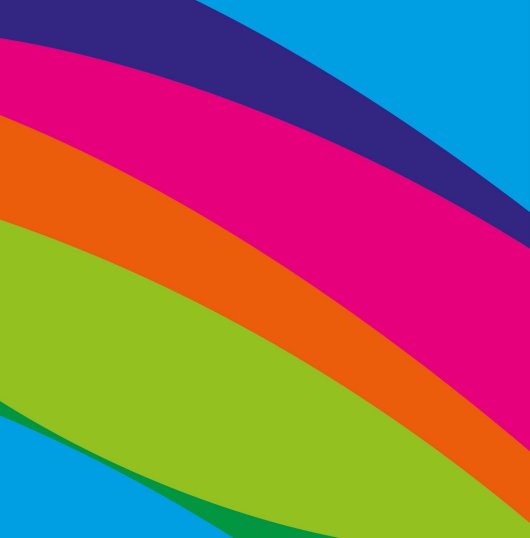 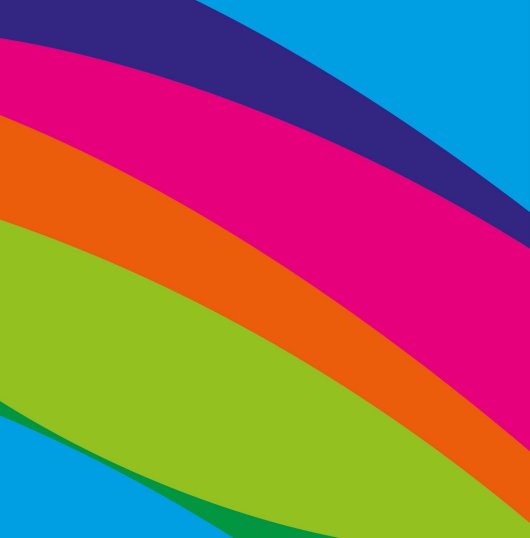 This pack contains the following sections:  How to apply  Role description and Person Specification  About the employer: About H4All:  H4All is a formal collaborative of five voluntary sector organisations in the London Borough of Hillingdon that is being widely recognised for its innovation and new ways of working. H4All combines the expertise of its member organisations and the wider voluntary sector to bring health benefits to Hillingdon residents. 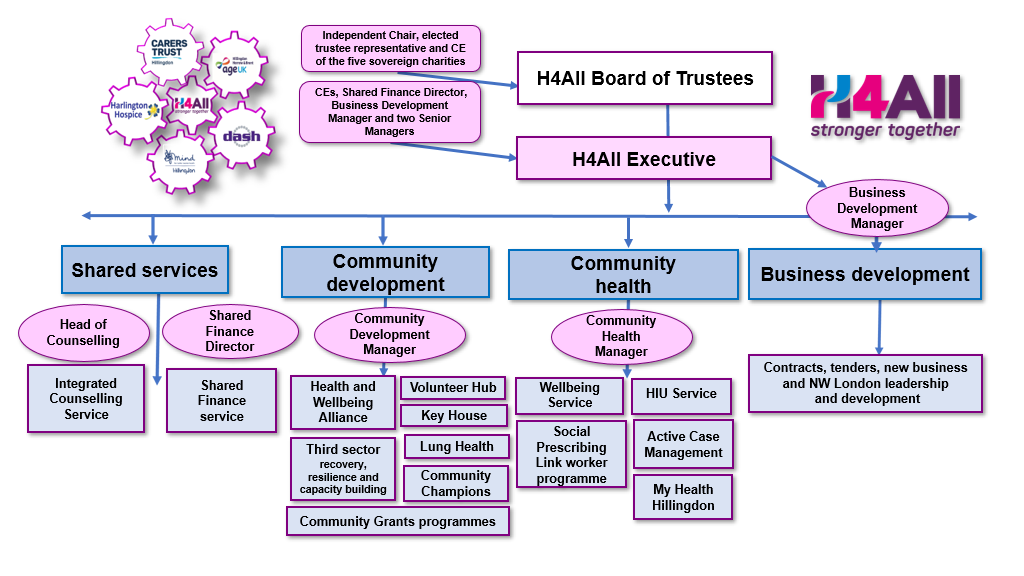 H4All CIO is a partner in the local Hillingdon Health and Care Partnership (HHCP) which includes the Hillingdon Primary Care Confederation as well as the local NHS foundation trusts providing community care services and acute hospital care. https://www.h4all.org.uk/ Working with our partners in North West London, H4All has been instrumental in creating: 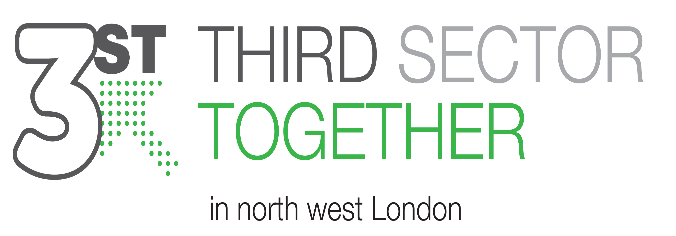 3ST – Third Sector Together – is a group of like-minded larger charities that have been working together since 2019 across the eight boroughs of NW London: Harrow, Hillingdon, Brent, Hounslow, Ealing, Hammersmith and Fulham, Kensington and Chelsea and Westminster.  https://www.3stnwl.org.uk/ How to apply Candidates are invited to email the contact provided and an application form will be emailed to you for completion and return.   Alternatively, please visit our web site at: https://www.h4all.org.uk/current-vacanciesCandidates are advised to structure their supporting statement in line with the points in the person specification, and to provide clear examples of their experience that demonstrate their skills and knowledge.  Candidates are warmly invited to arrange an informal discussion with the recruiting manager, before submitting their application, which can be arranged by contacting Fiona Hill at:fhill@h4all.org.ukClosing date for applications: 28th January 2022The Role:  Project Management Support Hours: 35 hours per week, Monday to Friday Contract:  1-year Fixed term Contract with potential to extendSalary:  £29,000 per annum Project Management Support Role Purpose  Responsible to: Business Development Manager Based at: H4All head office, Key House, 106 High Street Yiewsley, UB7 7BQ.  Flexible and home working options are available to all staff subject to negotiation and service need Main purpose of the job:  The main purpose of this role is to support H4All and partners with timely, efficient and effective delivery of projects to enable a smooth transition to operational delivery, this will include the mobilisation of new services. Key relationships: H4All Partner organisations including 3ST partners; Primary Care Networks; Hillingdon Health and Social Care Partners; ICS; Local authorities; H4All teams; local residents and; Third Sector partners.  Main duties and responsibilities (role profile) Main duties  Support H4All, and partner organisations with timely, efficient and effective delivery of health and wellbeing projects.Provide support to develop project plans and to take the day-to-day lead on agreed workstreams including undertake specific task and actions to enable the delivery of key milestones within a variety of workstreams and projectsTo work proactively under own initiative to ensure the delivery of project milestones.Create and maintain project documentation including risk registers. To track and report progress and performance of a number of projects and tasks, presenting at meetings as required. To engage with stakeholders to support project outcomes and timelines To support mobilisation of new services, working closely with operational teams to ensure smooth transition to operational stage.To support Business Development Manager in project development.To lead working groups with key stakeholders. General Duties  To be pro-active in maintaining personal and professional learning and development and identify own training needs as they arise.  To attend team meetings, away days and other similar events  To participate fully in regular one-to-one supervision sessions and in an annual performance appraisal  Work as part of the team to seek feedback, continually improve the service and contribute to business planning.  Undertake any tasks consistent with the level of the post and the scope of the role, ensuring that work is delivered in a timely and effective manner.  Ensure compliance with all relevant policies and procedures in relation to health and safety, equal opportunities, safeguarding, lone working, customer service, data protection and confidentiality. Work within H4All policies and procedures including Equality and Diversity, Health & Safety, Confidentiality, Data Security, Lone Working and Safeguarding. Undertake other general duties as may be deemed necessary that are consistent with the level of the post and scope of the work in a timely and effective mannerParticipate H4All, and partner project events including occasional weekend and evening activity and proactively support service delivery across the organisationPerson Specification  Education/qualificationsEducation/qualificationsEducation/qualificationsEssential criteriaDesirable criteria1Qualifications at degree level through formal qualification or equivalent experience A project management qualificationExperienceExperienceExperienceEssential criteriaDesirable criteria2Engagement skills, an ability to promote projects, encourage referrals and highlight project benefits to a wide audience Experience of project delivery as part of a project management team 3Experience of working with a variety of stakeholders to bring about change and service developments.Experience of working with statutory sector stakeholders. 4Previous experience of working within operational delivery of community-based services An appreciation and understanding of issues facing the statutory providers at local level and how the Third Sector can support. Knowledge and understandingKnowledge and understandingKnowledge and understandingEssential criteriaDesirable criteria5Knowledge and understanding of the principles of project delivery 6Partnership working – building effective relationships with different groups (internal and external) and partner agencies/ organisations.7Ability to build good working relationships with a range of stakeholdersKnowledge of the voluntary sector and facilities in the London Borough of Hillingdon.8An ‘ideas’ person that can find creative solutions to problems, or barriers to engagementPersuasive and able to use knowledge to influence othersSkills and abilitiesSkills and abilitiesSkills and abilitiesEssential criteriaDesirable criteria9Strong communication skills and ability to communicate with a wide range of stakeholders Influencing and negotiation skills10A strong team player but able to work alone and self-motivate as required11An ability to adopt an analytical and methodical approach to problem solvingCo-ordinate and arrange consultation events, facilitate groups and report on the findings of consultation work12Proficient IT and social media skills, for example, able to send and receive email messages, upload information onto a website, create documents such as agendas, use social media to communicate with stakeholders  Working as part of a ‘dispersed’ or ‘virtual’ team Experience of establishing and reporting to management team/board/steering committee.  13Ability to present information logically to support action plans and programme objectivesDemonstrated ability to analyse situations and to provide a resolution14Excellent IT skills, including all Microsoft office programmesUnderstanding of developing project budgets.15Ability to analyse information and present analysisAbility to produce clear and accessible reportsPersonal AttributesPersonal AttributesPersonal AttributesEssential Criteria Desirable Criteria 16Ability to use own initiative within sphere of responsibilitySelf-motivated and resilient.Actively develops themselves17Demonstrated ability at exercising tact and diplomacy